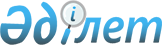 Мемлекеттік мүлікті берудің мәселелері туралыҚазақстан Республикасы Үкіметінің 2020 жылғы 2 желтоқсандағы № 815 қаулысы
      "Мемлекеттік мүлік туралы" 2011 жылғы 1 наурыздағы Қазақстан Республикасының Заңы 114-бабының 1-тармағына сәйкес Қазақстан Республикасының Үкіметі ҚАУЛЫ ЕТЕДІ:
      1. Осы қаулыға қосымшаға сәйкес мемлекеттік мүлік "Қазақстан Республикасы Президенті Іс Басқармасы Медициналық орталығының ауруханасы" шаруашылық жүргізу құқығындағы республикалық мемлекеттік кәсіпорнының теңгерімінен "Орталық клиникалық аурухана" акционерлік қоғамының акцияларын төлеуге берілсін.
      2. Қазақстан Республикасы Қаржы министрлігінің Мемлекеттік мүлік және жекешелендіру комитеті "Қазақстан Республикасы Президенті Іс Басқармасының Медициналық орталығы" мемлекеттік мекесімен (келісу бойынша) бірлесіп, Қазақстан Республикасының заңнамасында белгіленген тәртіппен осы қаулыдан туындайтын шараларды қабылдауды қамтамасыз етсін.
      3. Осы қаулы қол қойылған күнінен бастап қолданысқа енгізіледі. "Қазақстан Республикасы Президенті Іс басқармасы Медициналық орталығының ауруханасы" шаруашылық жүргізу құқығындағы республикалық мемлекеттік кәсіпорнының теңгерімінен "Орталық клиникалық аурухана" акционерлік қоғамының акцияларын төлеуге берілетін мемлекеттік мүліктің тізбесі
      Жалғасы
					© 2012. Қазақстан Республикасы Әділет министрлігінің «Қазақстан Республикасының Заңнама және құқықтық ақпарат институты» ШЖҚ РМК
				
      Қазақстан Республикасының
Премьер-Министрі

А. Мамин
Қазақстан Республикасы
Үкіметінің
2020 жылғы 2 желтоқсандағы
№ 815 қаулысына
қосымша
Р/с

№
Мүліктің атауы
Өлшем

бірлігі
Саны
Түгендеу

нөмірі
1
2
3
4
5
1
"ВИПО-24-01" жұмыс платформасында гидравликалық көтергіші бар Hyundai Mighty ЕХ8 телескоптық автогидрокөтергіші, 2019 ж.ш., түсі ақ, Vin-code: KMFHA17HPKC033663
дана
1
15544
2
HYUNDAI Accent жеңіл автокөлігі, түсі ақ, 2019 ж.ш., Vin-code: МХ1К241СВLК179202
дана
1
15538
3
HYUNDAI Accent жеңіл автокөлігі, түсі ақ, 2019 ж.ш., Vin-code: МХ1К241СВLК179201
дана
1
15539
4
HYUNDAI Creta жеңіл автокөлігі, түсі ақ, 2019 ж.ш., Vin-code: МХ1G2811DKK190749
дана
1
15542
5
HYUNDAI Accent жеңіл автокөлігі, түсі ақ, 2019 ж.ш., Vin-code: МХ1К241СВLК179199
дана
1
15541
6
HYUNDAI Accent жеңіл автокөлігі, түсі ақ, 2019 ж.ш., Vin-code: МХ1К241СВLК179200
дана
1
15540
7
FORD Transit базасындағы жедел медициналық жәрдем автомобилі, түсі сары, 2019 ж.ш., Vin-code: Z6FXXXESGXKL33422
дана
1
15543
8
Mercedes-Benz 223217 жолаушылар автобусы, түсі ақ, 2019 ж.ш.,  Vin-code: Z7C223217K0013772
дана
1
15599
9
Volkswagen Transporter жедел медициналық жәрдем автомобилі,  2018 ж.ш., түсі қара, Vin-code: XDP389500J0000023
дана
1
14986
10
Керек-жарақтары бар гипертермиялық жүйе (HIPEC)
дана
1
15545

 
11
Лазерлік перкутандық нефролитотрипсия, урориуометр, өндіруші: KARL STORZ SE & Co KG Германия 
дана
1
15572
12
12-арналы ЭКГ аппараттары, өндіруші:   BTL Industries Limited, Ұлыбритания
дана
7
15546-15552
13
УДЗ аппараты (MINDRAY DC-70)
дана
1
15584
14
Окулист кабинетіне арналған жабдық жиынтығы (рефрактометр, автоматты периметр, офтальмоскоп, саңылау лампасы, түйіспесіз тонометр)
жиынтық
1
15574
15
Электр хирургиялық пышақ, моделі THUNDERBEAT, өндіруші: Olympus Medical Systems Corp, Жапония 
дана
1
15573
16
Ірі сүйектерді өңдеуге арналған күштік жабдық
дана
1
15575
17
Ұсақ сүйектерді өңдеуге арналған күштік жабдық
дана
1
15576
18
Жиынтықтағы вапоризация аппараты
дана
1
15578
19
Тізе буынының айқыш байламын тігуге арналған аспаптар жинағы
дана
1
15579
20
Тасымалданатын өкпені жасанды желдету аппараты
дана
1
15585
21
Жиынтықтағы тыныс алу наркоз аппараты, өндіруші: Lowenstein Medical GmbH & Co. KG, Германия
дана
4
15553-15556
22
Инвазиялық қысымы бар пациент мониторы, өндіруші: BSM-3763Nihon Kohden Corporation, Жапония
дана
4
15580-15583
23
Инвазиялық емес қысымы бар пациент мониторы, өндіруші: Shenzhen Mindray BioMedical Electronics Co, Ltd, Қытай 
дана
15
15557-15571
24
Дефибриллятор-монитор, Сardio life, сериясы TES 5600, орындалу нұсқалары: TES-5621, Nihon Kohden Corporation
дана
1
15586
25
Аспаптары бар нейрохирургиялық эндоскопиялық тірек, өндіруші: Richard Wolf GmbH, Германия
дана
1
15577
26
Электр жетегі бар медициналық кушетка, өндіруші: Delta STANDARD 2, Lojer, Финляндия
дана
1
15587
27
ӨЖЖ қол аппараты, Амбу типті, Apexmed
дана
2
15588,

15589
28
Сыналы ларингоскоп
дана
1
15590
29
Сұйықтық жинауға арналған қосымша стақаны бар медициналық сорғыш
дана
1
15591
30
Дәрі-дәрмек сақтауға арналған шкаф
дана
2
15592,

15593
31
Компрессорлық небулайзер (OMRON)
дана
1
15180
32
Тасымалданатын өкпені жасанды желдету аппараты (MEDUMAT TRANSPORT)
дана
1
15182
33
Инфузиялық шприцтік сорғы
дана
1
15181
34
Ішінде сынасы бар жиынтықтағы ларингоскоп
дана
1
15187
35
Механикалық сорғы
дана
1
15188
36
Керек-жарақтары бар монитор-дефибриллятор (CORPULS 3)
дана
1
15183
37
Екі модульді   өкпені жасанды желдету қол аппараты
дана
1
15129
38
Бірегей қоларба
дана
1
15184
39
 Транспорттық сорғы, ACCUVAC Rescue моделі
дана
1
15185
40
Шамадан-төсеме, ULM CASE, бос
дана
1
15166
41
Электрокардиограф, орындау нұсқасы BTL-08 SD GPS навигаторы бар
дана
1
15186
42
GPS навигатор
дана
1
15128
43
Рация
дана
1
15178
44
Өкпені жасанды желдету аппаратына арналған Li-Ion аккумуляторлық батареясы (MEDUMAT Transport)
дана
1
-
45
Глюкометр
дана
1
-
46
Домкрат
дана
1
-
47
Қан тоқтатуға арналған  № 1 қысқыш
дана
1
-
48
Қорғаныш дулыға
дана
3
-
49
10 л қорғаныш қабығы бар оттегі баллондары
дана
2
-
50
 Medumat transport арналған 2 л оттегі баллоны өкпені жасанды желдету
дана
1
-
51
Балдақ
дана
1
-
52
Литий-ионды батарея, Сorpuls 3 монитор-дефибрилляторына арналған
дана
3
-
53
Аспаптар жиынтығы (аша кілт - 12 дана)
дана
1
-
54
Неврологиялық балға
дана
1
-
55
Сыйымдылығы 5 л өрт сөндіргіш
дана
2
-
56
Жалпы мақсаттағы анатомиялық пинцет (150х2,5 мм)
дана
1
-
57
Үлкен кремальерасы бар ауызды кеңейткіш 190 мм
дана
1
-
58
Сантиметрлік лента
дана
1
-
59
Жұлын қорғауышы
дана
1
-
60
Жиналмалы-ашылмалы инфузиялық штатив
дана
1
-
61
Электр компрессор
дана
1
-
62
Тілді ұстағыш
дана
1
-
63
Кеуекті сүйектерді канюляциялау және сүйекішілік инъекциялауға арналған жиынтық
дана
1
-
64
Пульсоксиметр
дана
1
-
65
Стетоскоп
дана
1
-
66
Стетофонедескоп
дана
1
-
67
Электрондық термометр
дана
1
-